ДИРЕКТОРУ И ЗАВУЧУ ШКОЛЫ	ДОЛЖНОСТНЫЕ ИНСТРУКЦИИ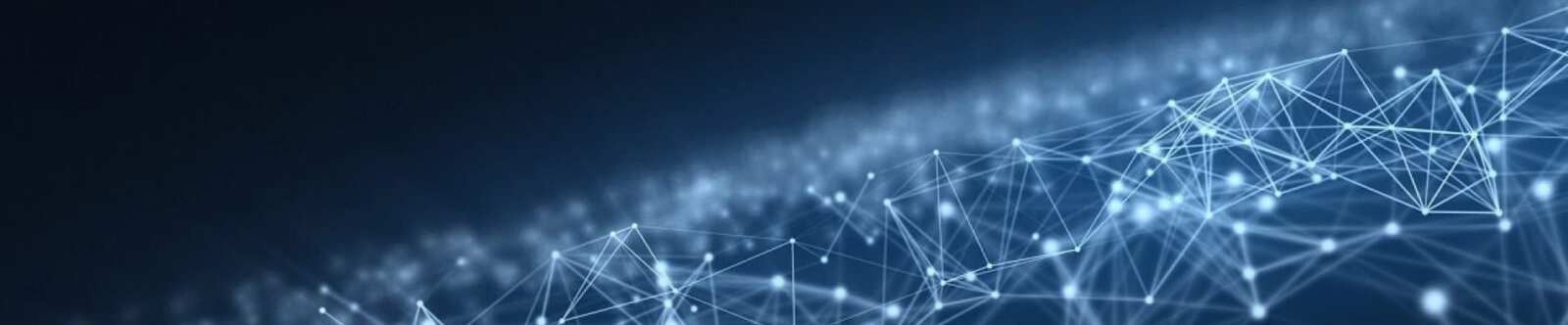 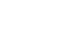 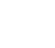 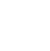 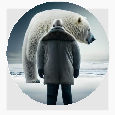 Должностная инструкция учителя начальной школыОт Глеб Беломедведев СЕН 4, 2023	 #должностная инструкция, #начальная школа, #начальные классы,#учитель  Время прочтения: 10 минут(ы)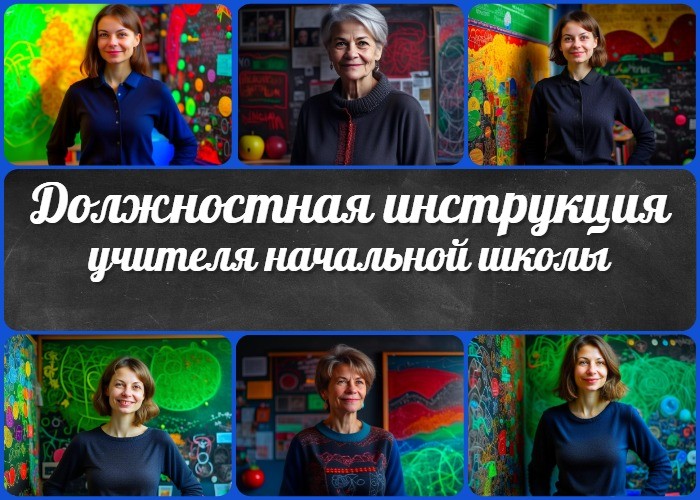 Должностная инструкция учителя начальной школыДолжностную инструкцию разработал: 	/	/СОГЛАСОВАНОПредседатель профкома 		/				/ Протокол №	от «	»	2023 г.УТВЕРЖДЕНОДиректор  	 	/				/ Приказ №		от «	»	2023 г.Общие положенияОпределение должности «Учитель начальной школы»Учитель начальной школы — это специалист, занимающийся образовательной деятельностью с учениками начальных классов, в соответствии с установленными нормативами и педагогическими программами, а также в соответствии с требованиями Министерства образования и науки Российской Федерации и другими нормативными актами.Задачи и обязанности учителя начальной школыУчитель выполняет следующие задачи и обязанности:Планирование и проведение учебных занятий с учениками начальных классов в соответствии с учебными программами и планами.Обеспечение качественного образования и воспитания учащихся, содействие их развитию в соответствии с индивидуальными потребностями.Составление поурочных планов, программ, учебно-методических материалов и их регулярное обновление в соответствии с требованиями Федерального государственного образовательного стандарта (ФГОС).Проведение оценки знаний и умений учеников, ведение журналов успеваемости и документации о педагогическом процессе.Содействие в поддержании дисциплины в классе и формировании школьного коллектива.Сотрудничество с родителями и законными представителями учеников, информирование их о ходе учебного процесса и достижениях детей.Повышение собственной квалификации и профессионального уровня, участие в педагогических семинарах, тренингах и конференциях.Соблюдение норм и правил внутреннего трудового распорядка учреждения образования, обеспечение безопасности школьников во время урочных занятий.Выполнение других задач и обязанностей, связанных с воспитательным процессом, по указанию администрации или руководства образовательного учреждения.Соблюдение требований Трудового кодекса Российской Федерации и других нормативных актов, регулирующих трудовые отношения между работником и работодателем.Соблюдение этических и профессиональных стандартов педагогической деятельности, в том числе конфиденциальности информации о воспитанниках.Квалификационные требованияОбразование и квалификацияУчитель начальных классов должен иметь высшее образование, соответствующее области педагогики и педагогической психологии.Должен иметь действующее свидетельство о прохождении обязательной сертификации в соответствии с требованиями Министерства образования и науки Российской Федерации.Профессиональные навыки и знанияДолжен обладать глубокими знаниями в области педагогических стандартов, учебных программ и методик преподавания в начальной школе.Учитель должен обладать педагогическим мастерством и уметь эффективно организовывать образовательный процесс, учитывая индивидуальные особенности учеников.Преподаватель должен иметь знание современных образовательных технологий и умение использовать их в обучении.Педагог должен следить за актуальными тенденциями в области образования и постоянно совершенствовать свои профессиональные навыки.Коммуникативные навыкиУчитель должен обладать отличными коммуникативными навыками, уметь эффективно взаимодействовать с учащимися, родителями и коллегами.Учитель должен уметь четко и доступно излагать учебный материал, поддерживать интерес школьников к обучению и создавать позитивную атмосферу в классе.Должен уметь эффективно решать конфликты и разрешать неполадки в учебном процессе, а также уметь проводить родительские собрания и консультации.ОбязанностиОбразовательная деятельностьПроведение учебных занятий в начальной школе:Подготовка качественных учебных материалов и презентаций для занятий. Объяснение материала в доступной форме для учеников.Активное взаимодействие с учениками для стимулирования интереса к учебе. Создание образовательной атмосферы, способствующей успешному обучению.Разработка учебных планов и программ:Составление годовых и ежедневных поурочных планов с учетом образовательных программ и требований ФГОС.Анализ и выбор методических материалов и методик в соответствии с педагогическими стандартами.Планирование и проведение индивидуальных и групповых занятий для поддержки учеников с особыми потребностями.Проверка классных работ и контроль успеваемости:Оценка и анализ работ и заданий учащихся.Ведение журналов успеваемости и отчетности о результатах учеников. Проведение консультаций и дополнительных занятий для школьников, испытывающих трудности.Организационная деятельностьСоблюдение расписания и графика занятий:Точное соблюдение учебного расписания и плановых графиков занятий. Своевременное информирование администрации о возможных изменениях или проблемах.Участие в педагогических советах и семинарах:Активное участие в педагогических советах, обмен опытом с коллегами и совместное решение педагогических вопросов.Постоянное повышение квалификации через участие в педагогических семинарах и тренингах.Связь с родителями и консультативная помощь:Организация родительских собраний и консультаций для обсуждения успеваемости и прогресса учеников.Предоставление родителям рекомендаций по вопросам образования и воспитания.Организация и поддержка кабинета:Обеспечение порядка и уюта в школьном классе. Забота о наличии необходимых пособий и материалов.Работа по благоустройству и озеленению школы:Активное участие в мероприятиях по благоустройству школьной территории. Поддержка экологических и озеленительных инициатив в рамках внешкольного процесса.ПраваПедагог начальной ступени обладает возможностью участвовать в управлении школьным учреждением, включая активное участие в педагогических советах и другихорганах управления школой, а также имеет право высказывать свое мнение по вопросам образовательной деятельности.Преподаватель имеет право на обеспечение комфортного и безопасного рабочего места, включая наличие необходимых учебных материалов и оборудования для проведения занятий.Учитель школы имеет свободу выбора методик и учебных материалов для обучения, с учетом методических программ и потребностей учеников.Учитель может активно участвовать в разработке программы развития школы и вносить предложения по совершенствованию учебного процесса.Педагог школы имеет возможность давать указания учащимся в рамках образовательного процесса для поддержания дисциплины и стимулирования учебной активности.Учитель имеет право ознакомления с решениями администрации школы и обращениями и жалобами родителей или учеников, касающимися его профессиональной деятельности.Преподаватель начальных классов может предоставлять предложения и рекомендации по улучшению качества образовательного процесса и условий работы.Учитель начальной школы имеет право на повышение квалификации и аттестацию для подтверждения своей профессиональной квалификации.Педагог обладает возможностью защищать свою профессиональную честь и репутацию в случае недопустимых обвинений или клеветы.Имеет право на соблюдение конфиденциальности служебных расследований и дисциплинарных процедур.Учитель школы имеет возможность защищать свои интересы в дисциплинарном расследовании в соответствии с законом.Педагог имеет право на получение наград и социальных гарантий в соответствии с трудовым законодательством и положениями учреждения.ОтветственностьОтветственность за выполнение образовательных программ:Учитель начальной школы несет ответственность за качественное выполнение учебных программ и календарных планов, а также за достижение результатов школьников в соответствии с установленными стандартами.Ответственность за здоровье и безопасность учащихся:Обязан обеспечивать безопасные условия для учащихся во время проведения классных занятий и в школьных помещениях, следить за их здоровьем и предупреждать потенциальные опасности.Ответственность за проверку работ и оценки:Педагог несет ответственность за проверку учебных работ, выставление оценок в соответствии с учебными стандартами и обеспечение объективности в оценивании.Ответственность за соблюдение норм и прав учеников:Учитель обязан соблюдать нормы и права учеников, включая их право на достойное образование и защиту от дискриминации.Ответственность за оказание первой помощи:Преподаватель должен иметь навыки оказания первой помощи и нести ответственность за предоставление неотложной медицинской помощи в случае несчастных случаев или заболеваний учеников.Ответственность за соблюдение правил безопасности:Учитель начальной школы обязан соблюдать и обучать учеников соблюдать правила безопасности во время урочных занятий и на школьной территории.Ответственность за контроль соблюдения правил на занятиях:Несет ответственность за поддержание дисциплины и контроль за соблюдением правил на школьных занятиях.Ответственность за проведение инструктажей по охране труда:Учитель начальных классов обязан проводить инструктажи по охране труда для воспитанников и следить за соблюдением правил безопасности на уроках.Ответственность за материальный ущерб:Несет ответственность за сохранность школьного имущества и оборудования, а также за возможный материальный ущерб, нанесенный учениками.Взаимоотношения с образовательным учреждениемВзаимодействие с образовательным учреждениемУчитель начальной ступени обязан соблюдать установленную продолжительность рабочего времени и нормы часов, установленные в соответствии с трудовым законодательством и коллективным договором.Педагог должен планировать свою деятельность, учитывая учебные планы и программы, разработанные образовательным учреждением.Работа в период каникул и график труда:Учитель обязан выполнять работу в период каникул в соответствии с графиком труда, утвержденным администрацией школы.Замещение отсутствующих преподавателей:Педагог начальной ступени может быть назначен для временного замещения отсутствующих преподавателей в соответствии с решением администрации.Получение информации нормативного характера:Преподаватель обязан получать информацию нормативного характера, касающуюся педагогического процесса.Взаимодействие с администрацией и родителями:Учитель начальной школы должен поддерживать обмен информацией с администрацией образовательного учреждения и родителями учеников, в том числе по вопросам успеваемости и поведения.Оповещение о инфекционных и аварийных случаях:Педагог обязан немедленно оповещать администрацию учреждения о возникновении инфекционных и аварийных случаев, которые могут повлиять на учебный процесс.Репорт администрации:Учитель должен своевременно предоставлять администрации школы информацию, включая отчеты о выполнении учебных задач и другую значимую информацию.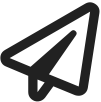 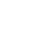 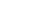 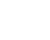 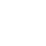 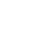 Личная ответственность за материальные ценности:Педагог начальной ступени несет личную ответственность за материальные ценности, находящиеся в его распоряжении и используемые в учебном процессе.Заключительные положенияОзнакомление с должностной инструкцией:Учитель начальной школы обязан ознакомиться с настоящей должностной инструкцией и соблюдать ее положения во время выполнения трудовых обязанностей.Хранение экземпляров инструкции:Экземпляры данной должностной инструкции хранятся в архиве образовательного учреждения и могут быть предоставлены работнику по его запросу.Подтверждение ознакомления подписью:Учитель начальной школы подтверждает свое ознакомление с данной должностной инструкцией путем подписи на копии инструкции, которая хранится в его личном деле.С должностной инструкцией ознакомлен (а), один экземпляр получил (а) на руки.«	»	202	г.	/	/Скачали? Сделайте добро в один клик! Поделитесь образованием с друзьями! Расскажите о нас! Слова ассоциации (тезаурус) к уроку: первый, прописи, первоклассница, радость, знание, учеба, инструктаж, документ, правило, информация При использовании этого материала в Интернете (сайты, соц.сети, группы и т.д.) требуется обязательная прямая ссылка на сайт newUROKI.net. Читайте "Условия использования материалов сайта"Должностная инструкция учителямузыки От Глеб Беломедведев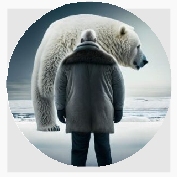 Глеб Беломедведев - постоянный автор и эксперт newUROKI.net, чья биография олицетворяет трудолюбие, настойчивость в достижении целей и экспертность. Он обладает высшим образованием и имеет более 5 лет опыта преподавания в школе. В течение последних 18 лет он также успешно работает в ИТ-секторе. Глеб владеет уникальными навыками написания авторских конспектов уроков, составления сценариев школьных праздников, разработки мероприятий и создания классных часов в школе. Его талант и энтузиазм делают его неотъемлемой частью команды и надежным источником вдохновения для других.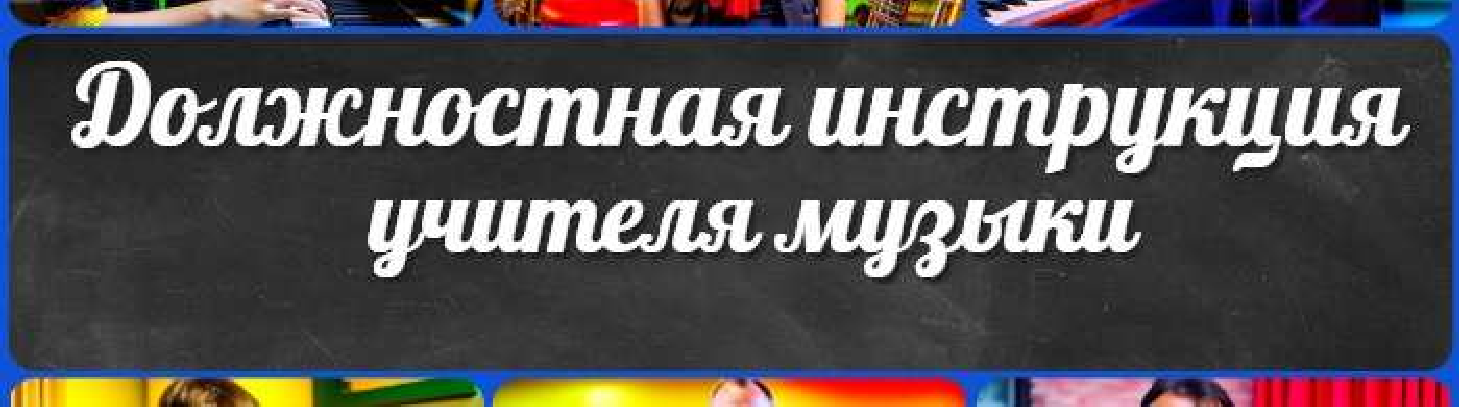 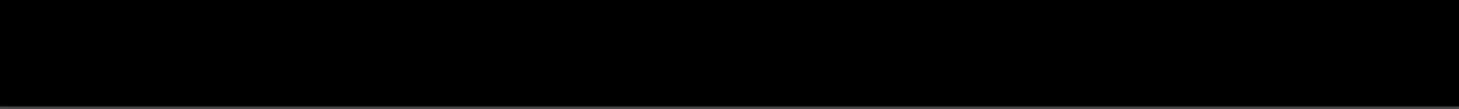 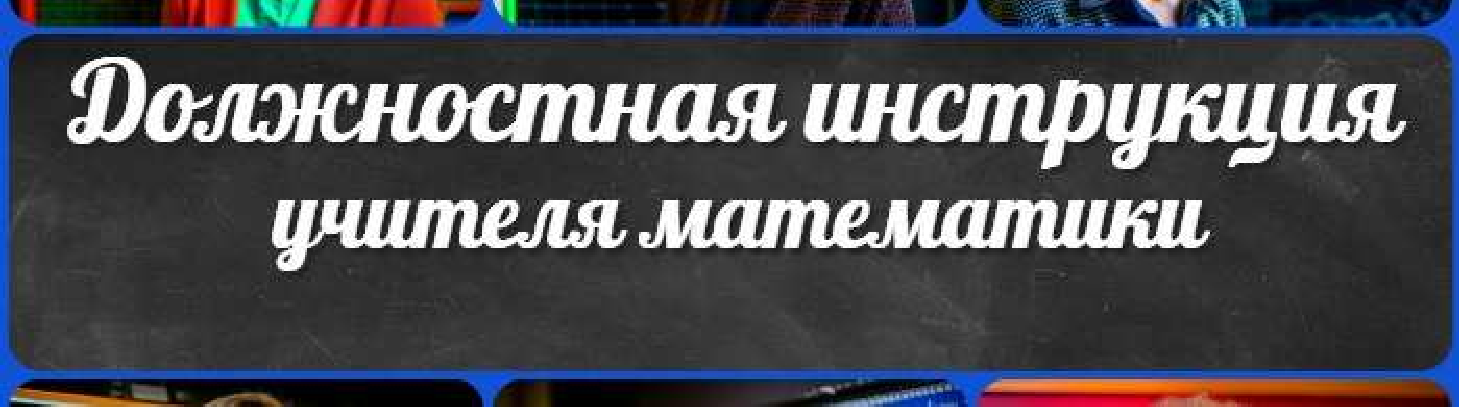 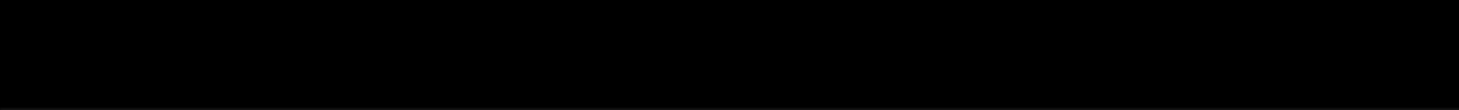 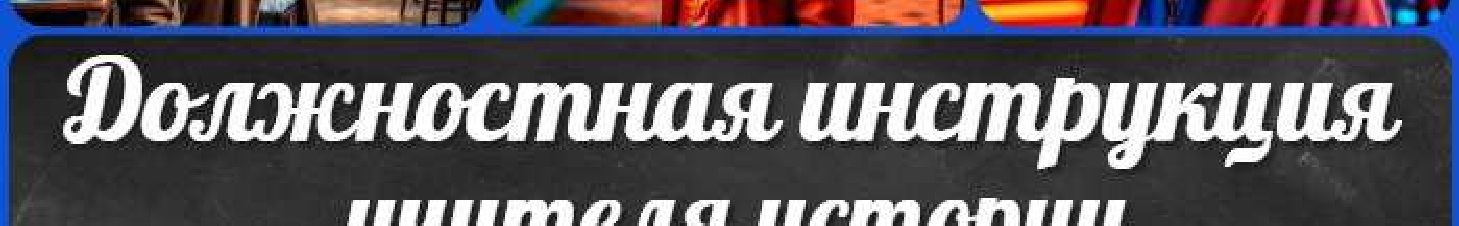 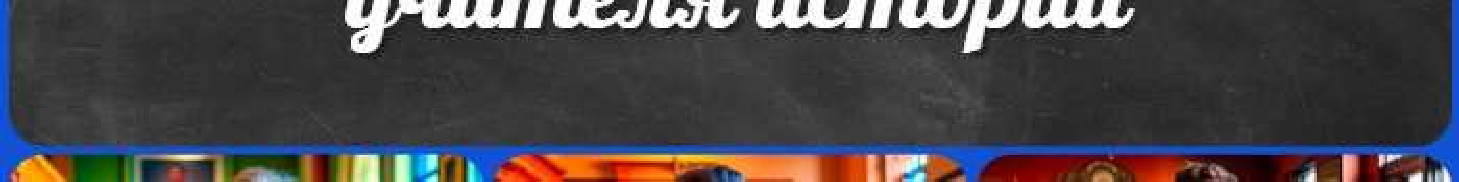 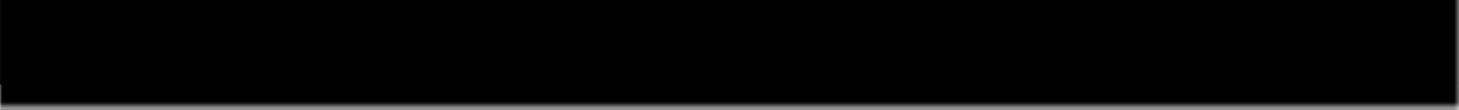 КОНСПЕКТЫ УРОКОВКонспекты уроков для учителя АлгебраАнглийский язык Астрономия Библиотека БиологияГеография 5 класскласскласскласскласскласс ГеометрияДиректору и завучу школы Должностные инструкцииИЗОИнформатика ИсторияКлассный руководитель 5 класскласскласскласскласскласскласс Профориентационные урокиМатематика Музыка Начальная школа ОБЖОбществознание Право ПсихологияРусская литература Русский язык Технология (Труды)Физика Физкультура ХимияЭкология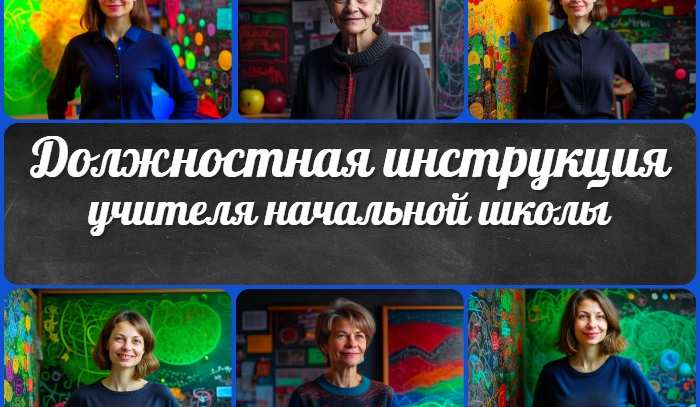 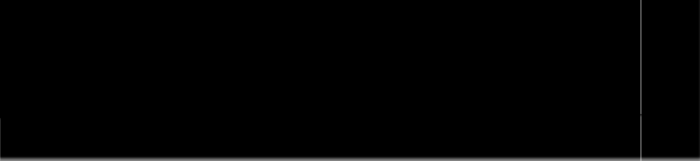 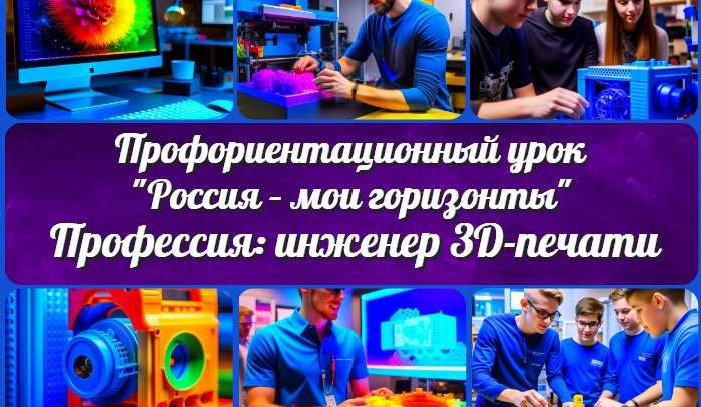 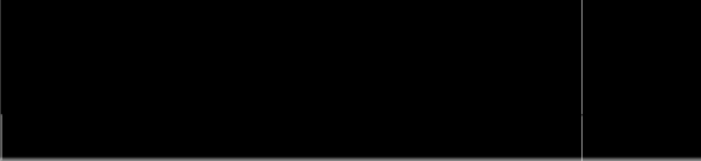 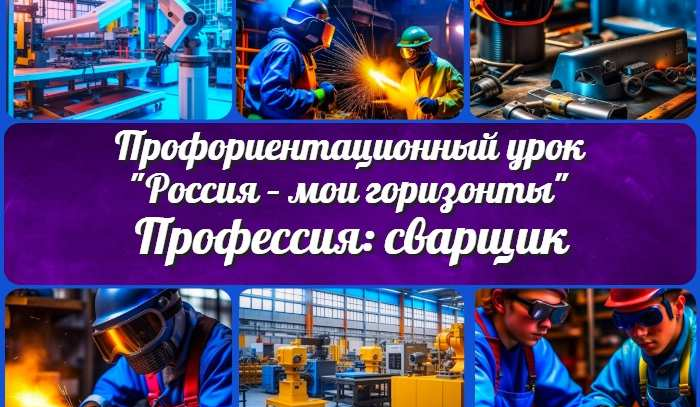 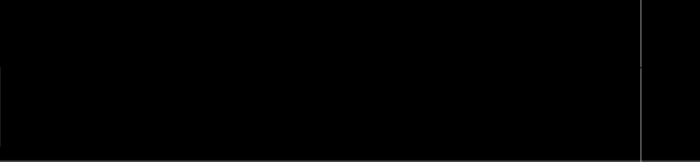 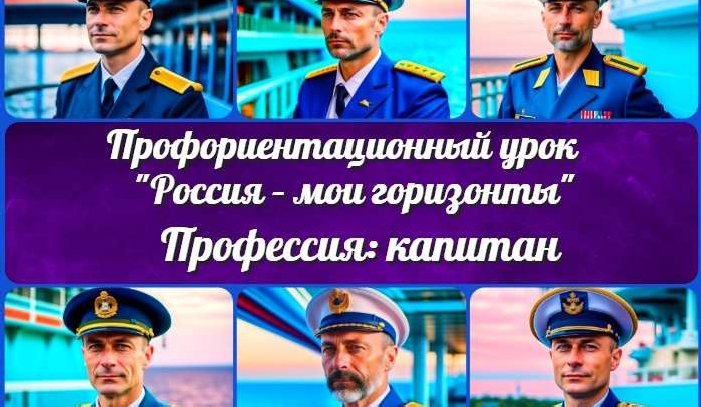 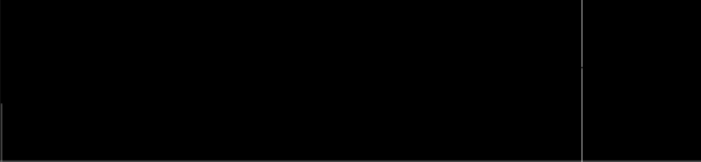 